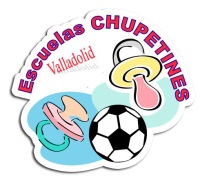 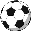          Las Casillas Remarcadas En Color Verde Son Casillas Desplegables PINCHA en ellas  para seleccionar tú opciónDATOS DEL  CLUB/ESCUELA PARTICIPANTEDATOS / LOCALIZACIÓN DEL CAMPO DE JUEGODATOS EQUIPO Y EQUIPACIÓN ESCUELA PARTICIPANTEPÓLIZA SEGURO El precio que nos pasa la compañía de seguros para la suscripción de la póliza individual a los jugadores participantes es de: 7,20 euros/jugador. Si estás interesado cumplimenta este campo y ingresa la cantidad correspondiente en el número de cuenta de Caja Laboral que figura al final del documento, con la  referencia “ABONO PÓLIZA SEGURO ESCUELA ….(la que proceda)DATOS ENTRENADORES /MONITORESDATOS FOTOGRAFO COLABORADOR CHUPETINESDATOS ENTIDAD ORGANIZADORA  LIGA CHUPETINESEntidad De Promoción Y Recreación Deportiva de Fútbol CHUPETINES Valladolid    N.I.F. G-47725031CAJA LABORAL KUTXA           IBAN    ES6030350270922700013579Éste documento debes enviarlo a la dirección de correo:  documentacion@escuelaschupetines.com en formato WORD o PDFNombre Club/ Escuela Participante:       Nombre Club/ Escuela Participante:       Nombre Club/ Escuela Participante:       Nombre Club/ Escuela Participante:       Nombre Club/ Escuela Participante:       Nombre Club/ Escuela Participante:       Nombre Club/ Escuela Participante:       Nombre Club/ Escuela Participante:       Nombre Club/ Escuela Participante:       Nombre Club/ Escuela Participante:       Localidad:      Localidad:      Localidad:      Localidad:      Localidad:      Localidad:      Localidad:      Localidad:      Localidad:      Localidad:      NúmeroCódigo PostalTeléfonos de contactoTeléfonos de contactoCORREO ELECTRONICO:          CORREO ELECTRONICO:          CORREO ELECTRONICO:          CORREO ELECTRONICO:          CORREO ELECTRONICO:          CORREO ELECTRONICO:          CORREO ELECTRONICO:          CORREO ELECTRONICO:          CORREO ELECTRONICO:          CORREO ELECTRONICO:          Nombre Campo de Juego:       Nombre Campo de Juego:       Nombre Campo de Juego:       Nombre Campo de Juego:       Nombre Campo de Juego:       Nombre Campo de Juego:       Localidad:      Localidad:      Localidad:      Localidad:      Localidad:      Localidad:      NúmeroCódigo PostalNÚMERO DE EQUIPOS PARTICIPANTES:                         NÚMERO DE EQUIPOS PARTICIPANTES:                         NÚMERO DE EQUIPOS PARTICIPANTES:                         NÚMERO DE EQUIPOS PARTICIPANTES:                         Equipo Año 2011      Equipo año:  2012     Equipo año:  2012     Equipo Mixto     Equipo Mixto     Los colores identificativos de nuestra escuela durante ésta temporada serán los siguientes:Los colores identificativos de nuestra escuela durante ésta temporada serán los siguientes:Los colores identificativos de nuestra escuela durante ésta temporada serán los siguientes:Los colores identificativos de nuestra escuela durante ésta temporada serán los siguientes:Los colores identificativos de nuestra escuela durante ésta temporada serán los siguientes:Los colores identificativos de nuestra escuela durante ésta temporada serán los siguientes:Los colores identificativos de nuestra escuela durante ésta temporada serán los siguientes:Los colores identificativos de nuestra escuela durante ésta temporada serán los siguientes:Los colores identificativos de nuestra escuela durante ésta temporada serán los siguientes:EQUIPACIÓNEQUIPACIÓNEQUIPACIÓNCAMISETACAMISETACAMISETAPANTALÓNPANTALÓNMEDIAS  Si quiero suscribir la póliza a los componentes de nuestra escuelaNombreApellidosTeléfono ContactoE-mailEquipoNombreApellidosTeléfono ContactoE-mailEquipoCon la elaboración de este documento se creará una red de comunicación interna entre todos los monitores participantes. Una vez cumplimentado por el club/escuela, será distribuido, facilitando así la comunicación para cualquier asunto a tratar.Los datos aportados en este documento serán tratados con carácter personal y privado, no dando conocimiento de los mismos sin la autorización del interesado.